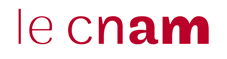 CRÉATION DE TIERS FOURNISSEUR« Élèves, Stagiaires, Personnels du Cnam »A adresser par mail à votre interlocuteur au Cnam Pièces à joindre obligatoirement: RIB, Carte d’identité Nationale, Carte VitaleRIB (à remplir impérativement)RESERVE A L’ADMINISTRATION (OBLIGATOIRE)Nom du demandeur d’achat (Cnam): Adresse électronique (Cnam) :  Société (cocher la case concernée) :  CNAM  CFA  FDC       Centre de coût de l’entité ou du service (Cnam) : Type de fournisseur (cocher la case concernée) :  Élève  Stagiaire  Personnel du CNAM N° Sécurité Sociale (15 chiffres obligatoires)NOM et PRENOMDate de naissanceLieux de naissancePays de naissanceADRESSECODE POSTALVILLETELEPHONEMailCODE BANQUE (5 chiffres)GUICHET (5 chiffres)COMPTE  (11 chiffres)CLE  (2 chiffres)IBANSWIFT OU BIC